Amt der 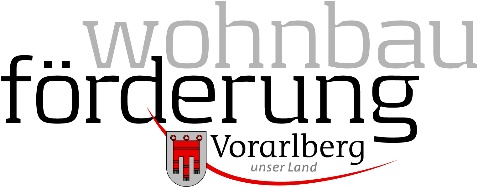 Vorarlberger LandesregierungAbt. Wohnbauförderung (IIId)Römerstraße 156900 BregenzE-Mail: wohnen@vorarlberg.at Informationsblatt zur Einreichung einer Wohnanlage für die NeubauförderungDer Antrag ist mit folgenden Unterlagen (Kopien) und vollständig ausgefüllt einzureichen. Baubewilligung	 genehmigte Einreichpläne (DIN-A3 oder digital) Kaufvertrag über den Liegenschaftserwerb Bauantrag  Nutzwertgutachten Preiskalkulation für Wohnanlagen
	(bitte verwenden Sie dazu das entsprechende Formular auf unserer Homepage
	www.vorarlberg.at/neubau - dieses Formular ist je Gebäude auszufüllen) Antrag zur Anerkennung der Mehrkosten Angebote bzw. Rechnungen der Abbruchs- bzw. Erschließungskosten
 Für gemeinnützige Wohnbauvereinigungen:   vorläufige AZ/Mietkalkulation  Bestätigung der Gemeinde zum Bedarf sowie zum geplanten WohnungsmixAnmerkung:Personenbezeichnungen beziehen sich auf alle Geschlechter.Amt der Vorarlberger LandesregierungAbt. Wohnbauförderung (IIId) Römerstraße 156900 BregenzE-Mail: wohnen@vorarlberg.at Einreichung einer neuen Wohnanlage (Neubau)Bauträger:Wohnanlage:		Bemerkungen:Die Wohnanlage besteht aus:Die Wohnungen verteilen sich auf Gebäude wie folgt: Die Wohnanlage wird in einem Zug errichtet Vorerst wird nur der Bauabschnitt I errichtet, 
bestehend aus dem/den Haus/Häusern:  Energieausweis(e):Es wird bestätigt, dass die ökologischen Mindestanforderungen gemäß der aktuellen Richtlinie erfüllt werden. Sollte die tatsächliche Bauführung von der geplanten Ausführung gemäß dem Energieausweis bzw. der OI3 Berechnung abweichen, wird eine Neuberechnung des Energieausweises samt OI3 Berechnung veranlasst und der Förderstelle nachgereicht. (Beiblatt Antrag objektbezogene Voraussetzungen)Das Wohnobjekt kann nach entsprechender Anmeldung und Terminabsprache zu geschäftsüblichen Zeiten zu Kontrollzwecken besichtigt werden.Ich erkläre auch die verbindliche Anerkennung der Bestimmungen der „Allgemeinen Förderungsrichtlinie der Vorarlberger Landesregierung (AFRL)“, insbesondere die Bestimmungen gemäß § 5 AFRL zur Datenverwendung und Datenveröffentlichung und die im Antragsformular am Ende enthaltenen Informationen nach der Datenschutz-Grundverordnung gelesen zu haben.Hinweis: Das Land Vorarlberg behält sich vor, ein unabhängiges Institut mit der Prüfung der technischen Daten und der tatsächlichen Ausführung vor Ort zu beauftragen.Unvollständige Anträge verzögern die Bearbeitung!  __________________________________________________________________________________
Ort	Datum	UnterschriftInformationen zur Wohnbauförderung erhalten Sie: Im Landhaus BregenzRömerstraße 15, 6901 BregenzTel.: 05574/511-8080 E-Mail: wohnen@voralberg.atInternet: www.vorarlberg.at/neubau Informationen nach der Datenschutz-Grundverordnung:
Das Land Vorarlberg informiert Sie, zu welchen Zwecken Ihre personenbezogenen Daten verarbeitet werden, auf welcher Rechtsgrundlage diese Verarbeitung beruht und an welche Empfängerinnen bzw. Empfänger Ihre Daten gegebenenfalls weitergeleitet werden.Weitere Informationen:Kategorien personenbezogener Daten:
Verarbeitet werden:a) Identifikationsdaten,b) Adress- und Meldedaten,c) Daten über Gebäude-, Wohnungs- und Grundstücksmerkmale,Kriterien für die Speicherdauer
Die interne Speicherdauer der Daten richtet sich nach dem Verarbeitungszweck der Förderungsabwicklung.Personenbezogene Daten sind dem Vorarlberger Landesarchiv zur Übernahme anzubieten, sobald sie für die Zwecke, für die sie verarbeitet wurden, nicht mehr erforderlich sind. Es sei denn, die Anbietung kann aus wirtschaftlichen oder technischen Gründen erst zu einem späteren Zeitpunkt vorgenommen werden. Beurteilt sie das Vorarlberger Landesarchiv als Archivgut, sind ihm die Daten im Original zu übergeben, sonst zu vernichten.Rechte der betroffenen Person
Sie haben das Recht auf Auskunft: Sie können eine Bestätigung darüber verlangen, ob und in welchem Ausmaß wir Ihre Daten verarbeiten. Gegebenenfalls besteht auch ein Recht auf Berichtigung oder Löschung oder auf Einschränkung der Verarbeitung oder ein Widerspruchsrecht gegen die Verarbeitung sowie ein Recht auf Datenübertragbarkeit.Bestätigung der Identität
Bei Geltendmachung der oben genannten Rechte ersuchen wir Sie um Vorlage eines amtlichen Lichtbildausweises. Im Zweifel können wir zusätzliche Informationen zur Bestätigung Ihrer Identität anfordern. Dies dient dem Schutz Ihrer Rechte und Ihrer Privatsphäre.Beschwerderecht
Wenn Sie der Ansicht sind, bei der Erhebung, Verarbeitung oder Nutzung Ihrer personenbezogenen Daten in Ihren Rechten verletzt worden zu sein, ersuchen wir Sie, mit uns Kontakt aufzunehmen, um allfällige Fragen aufklären zu können. Selbstverständlich haben Sie auch das Recht, sich bei der österreichischen Datenschutzbehörde in Wien (www.dsb.gv.at) zu beschweren.Automatisierte Entscheidungsfindung
Es findet keine automatisierte Entscheidungsfindung statt.Sollten Sie Fragen zur Verarbeitung Ihrer personenbezogenen Daten haben, können Sie den Verantwortlichen oder die behördliche Datenschutzbeauftragte des Landes Vorarlberg kontaktieren.	 nach Richtlinie 2024 gemäß Übergangsbestimmung nach Richtlinie 2023Firma:Firmenbuchnummer:Adresse:Ansprechperson:Telefonnummer:E-Mail-Adresse:Bauträgerkonzession: wurde der Wohnbauförderungsabteilung bereits nachgewiesen Kopie beiliegend Bezeichnung: Adresse: Grundstücksnummer(n): Einlagezahl: Katastralgemeinde:   Datum der Baueingabe:   Datum der Baubewilligung: Baunutzungszahl (BNZ): Mehrwohnungshaus(häuser)	  Doppel- bzw. Reihenhäusern in geschlossener Bauweise Anzahl der privaten Wohnungen: Antrag der integrativen Wohnungen: Freistehende Eigenheime: Angabe der gewerblichen Flächen: (nur Hauptwidmung Gewerbe)	m² Anzahl der Tiefgaragenplätze:Haus (z.B. 1; A):Straße:HNr:Wohnung Nrvon – bis:WohnungenAnzahl:	m²:WohnungenAnzahl:	m²:Summe: Summe: Summe: Summe: Summe: Summe: Haus (z.B. 1; A):Straße:HNr:Energieausweisnummer:Antragstellende Person/Unternehmen:Zwecke der Verarbeitung:Feststellung der Förderungswürdigkeit, Abwicklung der Förderung und Sicherung von Förderungskrediten sowie FörderungskontrolleRechtsgrundlagen:Art. 6 Abs. 1 lit. b DSGVO iVm § 19a des Gesetzes über die Förderung der Errichtung und der Erneuerung von Wohnraum sowie die Gewährung von Wohnbeihilfen, LGBl.Nr. 31/1989 in der derzeit gültigen FassungEmpfängerkategorien:Banken, Amtsstelle für Rechnungswesen (AfR) des Landes, Gemeinden, Bevollmächtigte der Förderungswerberin bzw. des Förderungswerbers, Wohnbauförderungsbeirat.Es erfolgt keine Datenübermittlung an Drittländer oder internationale Organisationen.VerantwortlicherVerantwortlicherKontaktdaten der DatenschutzbeauftragtenKontaktdaten der DatenschutzbeauftragtenBezeichnung:Amt der Vorarlberger LandesregierungBezeichnung:Amt der Vorarlberger LandesregierungAbteilung Wohnbauförderung (IIId)Straße:Römerstraße 15Straße:Römerstraße 15PLZ, Ort:6901 BregenzPLZ, Ort:6901 BregenzTelefon:+43 5574 511 8080Telefon:+43 5574 511 20112E-Mail-Adresse:wohnen@vorarlberg.atE-Mail-Adresse:dsba@vorarlberg.at